Publicado en Madrid el 23/05/2018 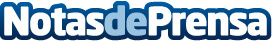 Dúchate enseña increíbles formas de usar Google Home en el bañoAunque el baño ha sido tradicionalmente la habitación de cualquier hogar en la que más valor se le da a la privacidad, la nueva generación de asistentes de voz ofrece un sinfín de funcionalidades que, incluso en el baño, pueden resultar interesantesDatos de contacto:Dúchatehttps://www.duchate.es/914 741 004Nota de prensa publicada en: https://www.notasdeprensa.es/duchate-ensena-increibles-formas-de-usar Categorias: Nacional Sociedad Dispositivos móviles Innovación Tecnológica http://www.notasdeprensa.es